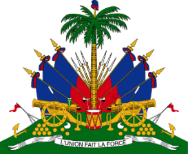 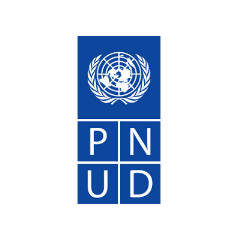 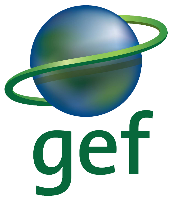 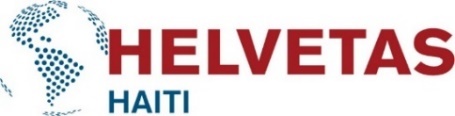 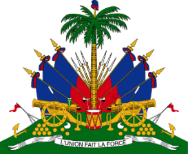 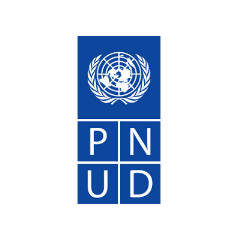 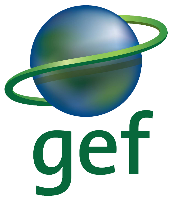 RENFORCEMENT DE LA RESILIENCE CLIMATIQUE DU SECTEUR DE L’EAU POTABLE DANS LE SUD D’HAITI – DEPARTEMENT DU SUD-EST (RESEPSE)TERMES DE REFERENCE - ÉVALUATIONS, AVEC DES CRITERES SPECIFIQUES AU GENRE, REALISEES AU NIVEAU NATIONAL POUR DEMONTRER LES IMPLICATIONS DE DIFFERENTS SCENARIOS DE CHANGEMENT CLIMATIQUE SUR LA DISPONIBILITE DE L'EAU.1.- Contexte ThématiqueLe projet « Renforcement de la résilience climatique du secteur de l'eau potable dans le Sud d'Haïti (RESEPSE) » est financé par des fonds du FEM et mis en œuvre par HELVETAS sous la supervision d'un comité de pilotage composé du Ministère de l'Environnement/MdE, de la Direction Nationale de l'Eau Potable/DINEPA et du PNUD.Le projet est axé sur l'augmentation de la disponibilité de l'eau dans les bassins versants cibles du département du Sud-Est d'Haïti tout en : i) conservant les zones critiques de recharge en eau et les aquifères, ii) renforçant la capacité de gestion des ressources en eau et iii) améliorant la résilience climatique de la distribution d'eau existante et des infrastructures de stockage pour un accès fiable aux ressources en eau par les communautés. Le projet comprend trois (3) composantes :Composante 1- Meilleure compréhension et prise de conscience de la vulnérabilité du secteur de l'eau au changement climatique.Composante 2 - Renforcement des cadres réglementaires et politiques, ainsi que des capacités institutionnelles aux niveaux national, régional et local pour l'amélioration de la gestion de l'eau potable dans les conditions du changement climatique.Composante 3- Identification et promotion de pratiques de conservation, de gestion et d'approvisionnement en eau potable adaptées aux conditions du changement climatique.Le projet est mis en œuvre dans 4 communes du département du Sud-Est d'Haïti, plus précisément les bassins versants, les zones de recharge et les sources des Systèmes d'Approvisionnement en Eau Potable(SAEP)de Cresson (Jacmel), Bodarie (Grand Gosier), Préchêt et Cascade Pichon (Belle-Anse) et K-Royer (Thiotte).Actuellement, les connaissances et la compréhension de la manière dont les changements climatiques prévus affecteront la disponibilité de l'eau potable en Haïti (notamment en ce qui concerne la quantité, la qualité et la répartition des sources d'eau disponibles) sont limitées. Cela reste un défi malgré les efforts des institutions nationales haïtiennes, telles que l'Observatoire National de la Qualité de l'Environnement et de la Vulnérabilité (ONQEV) et le Service National des Ressources en Eau (SNRE), pour générer des connaissances et des informations, surtout dans la manière ces changements impacteront le rapport genre dans ces communautés. En effet, comme le montre l'analyse des disparités entre les sexes, les femmes et les filles en Haïti sont généralement responsables de la collecte de l'eau pour leur foyer, comme c'est le cas dans la plupart des pays en développement. Les femmes sont touchées de manière disproportionnée par les effets de la pénurie d'eau en raison des normes culturelles, des réalités socio-économiques, etc. Malgré ces effets négatifs, de nombreux exemples montrent que les femmes sont de puissants catalyseurs du changement. Et malgré leurs expériences uniques et leurs perspectives précieuses, les considérations de genre sont principalement absentes des politiques de gestion de l'eau, et souvent absentes du processus de prise de décision. Plusieurs barrières/obstacles ont été identifiées dans la théorie de changement dont le projet doit adresser afin de contribuer dans la résilience climatique du secteur de l’eau, en particulier dans le département du Sud-est. Cette consultation, pour sa part, va contribuer à réduire les problèmes liés à la barrière 1 : l'efficacité et la durabilité des investissements dans le secteur de l'eau sont limitées par des connaissances inadéquates aux niveaux national et local en ce qui concerne les impacts du changement climatique. Ainsi, pour améliorer la compréhension et la prise de conscience autour de la vulnérabilité du secteur de l’eau, face au changement du climat (avec un accent sur le genre) et veiller à ce que les stratégies d'adaptation à mettre en œuvre dans le cadre de ce projet tiennent compte de la dimension de genre et soient adaptées à la situation dans les différents paysages d'Haïti, RESEPSE cherche les services d’une équipe consultante ou d’une firme de consultation. Cette dernière aura pour mission de conduire une évaluation, avec des critères sexospécifiques, au niveau national, pour démontrer les implications des différents scenarii de changement climatique sur la disponibilité de l’eau.2.- Objectifs La présente consultation a pour objectif de démontrer, avec des critères spécifiques au genre, au niveau national, les implications de différents scenarios de changement climatique sur la disponibilité de l'eau. Spécifiquement la consultation aura à :Développer et dispenser un programme de formation pour doter, les institutions gouvernementales nationales concernées (DINEPA, INARHY…), de compétences et de connaissances nécessaires pour mener des analyses situationnelles afin de générer des données ventilées par sexe et adaptées au contexte du secteur de l'eau en Haïti. Les ateliers fourniront aux fonctionnaires les outils nécessaires pour réaliser une évaluation précise - y compris des analyses efficaces et une interprétation complète - de l'état actuel du secteur de l'eau en Haïti.Assister les institutions gouvernementales nationales concernées dans la collecte et l'analyse des données hydrogéologiques et hydrométéorologiques (en utilisant les informations environnementales existantes gérées par l'ONQEV, l’UHM et l’INARHY). Ces informations comprennent des données sur la surface, le coefficient de ruissellement et la longueur des trajectoires hydrauliques, ainsi que sur la manière dont les systèmes d'eau atmosphérique affectent les bassins versants - en particulier ce qui concerne l'approvisionnement en eau et la lutte contre les inondations. En complément de ces évaluations, une modélisation des scénarios de changement climatique à échelle réduite sera effectuée pour démontrer visuellement les impacts actuels et projetés du changement climatique sur la disponibilité de l'eau en Haïti.Conduire une série de réunions d'engagement et de sensibilisation pour s'assurer que les stratégies d'adaptation, à mettre en œuvre dans le cadre du projet proposé par le LDCF, tiennent compte de la dimension de genre et sont adaptées à la situation dans les différents paysages d'Haïti. 3.- RésultatsDans le cadre de cette consultation, les résultats attendus sont les suivants :Deux séances (de cinq jours chacune) de formation sont tenues pour doter, les institutions gouvernementales nationales concernées (DINEPA, INARHY, UHM…), de compétences et de connaissances nécessaires pour mener des analyses situationnelles afin de générer des données ventilées par sexe et adaptées au contexte du secteur de l'eau en Haïti.Plusieurs scenarii, à échelle réduite, qui démontrent les impacts du changement climatique sur les ressources en eau d'Haïti, sont modélisés en se basant sur les données hydrogéologiques et hydrométéorologiques collectées au niveau ONQEV, INARHY, DINEPA et UHM.Une séance d’engagement et de sensibilisation, de cinq jours, conduite, avec les institutions gouvernementales concernées, pour s'assurer que les stratégies d'adaptation, à mettre en œuvre dans le cadre du projet, tiennent compte de la dimension de genre et sont adaptées à la situation dans les différents paysages d'Haïti.4.- Livrables attendusUn document de formation sur la conduite des analyses situationnelles et sexospécifiques du secteur de l'eau en Haïti est élaboré, en tenant compte des contraintes techniques dans lesquelles fonctionnent les institutions gouvernementales nationales concernées par ce secteur.Un rapport de formation retraçant les institutions étatiques renforcées et l’évolution des compétences de leurs cadres dans le domaine d’analyses situationnelles afin de générer des données ventilées par sexe et adaptées au contexte du secteur de l'eau en Haïti.Un rapport d’évaluation à l’échelle nationale, avec des critères sexospécifiques, démontrant les implications de différents scénarios de changement climatique sur la disponibilité de l'eau.Un rapport sur les rencontres d'engagement et de sensibilisation ainsi que des actes d’engagement signés.5.- Démarches proposées (non-exhaustives)Dans le cadre de cette consultation, les démarches proposées sont les suivantes :Rassemblez toutes les données (ventilées par sexe), sur l’accessibilité à l’eau, aux services d’assainissement, à l’éducation et formation, et à la terre, sur l’autonomisation, le rapport de pouvoir, etc. Consultez les parties prenantes concernées pour obtenir ces données.Consulter les cadres des institutions gouvernementales clés (DINEPA, INARHY, UHM, etc.) afin d’élaborer un programme de formation prenant en compte leurs conditions de fonctionnement.Valoriser les connaissances sociales autant que les informations fondées sur le système physique en mettant l’accent aussi sur l’eau et les relations liées aux ressources y attenantes dans un contexte de relation sociales et des activités économiques humaines.Identification des indicateurs de priorité tels que la gouvernance de l’eau (les liens dynamiques entre les systèmes physiques des ressources hydriques, les systèmes agricoles et le contexte social, économique et institutionnel plus large dans lequel ils sont gérés… la grande variété d’acteurs dont les décisions individuelles ou collectives influencent les schémas d’utilisation des ressources en eau, les besoins et options de la gestion de l’eau, etc.), sureté de l’eau potable et de l’assainissement, prise de décision et production de connaissance, gestion des ressources hydriques transfrontalières, l’eau pour la création de revenus pour des usages industriels et agricoles, y compris travail non comptabilisé, Présentez les résultats de l'étude aux parties prenantes concernées, mettez l'accent sur les conclusions clés et les recommandations ;Soumettre le rapport final incluant les annexes après intégration des commentaires et recommandations des commanditaires de l’Etudes.6.- Contenu du rapport du rapport final (minimum attendu)Pour assurer la clarté, la compréhension et l'applicabilité des résultats de l'étude, le rapport final sur l'inventaire forestier et végétal, l’identification des zones les plus appropriées et le développement de paquets techniques dans les communes cibles devrait contenir les informations suivantes :Introduction : Une brève introduction qui présente le contexte de l'étude, y compris les objectifs de l'étude, la zone géographique couverte et les principales parties prenantes impliquées.Méthodologie : Une description détaillée des méthodes utilisées pour élaborer et dispenser le programme de formation des formateurs ; accompagner les cadres des institutions étatiques concernées dans la collecte et l’analyse situationnelle des données de l’eau sensible au genre, accompagner aussi les cadres des institutions concernées dans la modélisation des impacts du changement climatique sur l’eau. Il sera nécessaire de mettre en lumière les approches de collecte de données, les analyses effectuées, les outils utilisés dans cette évaluation, d’engagement et de sensibilisation qui sera utilisées, avec les institutions gouvernementales concernées, pour s'assurer que les stratégies d'adaptation, à mettre en œuvre dans le cadre du projet tiennent compte de la dimension de genre et sont adaptées à la situation dans les différents paysages d'Haïti, etc.Mise en contexte de l’impact des changements du climat au niveau national : Une présentation, entres autres, de la variation de température, les régimes pluviométriques, les épisodes de sècheresses, la variation des débits des sources dans les zones d'étude en prenant en compte les modèles de gestion existants, les outils et instruments règlementaires.Elaboration et dispensation de programme de formation : une présentation de la compréhension (parallèle avant et après le programme de formation), entre autres, des cadres des institutions étatiques concernées de la prise en compte de l’aspect genre dans la collecte et l’analyse des données sur la gestion de l’eauModélisation des scenarii des impacts du Changement (adaptation)  : une présentation de l’evaluation de la production de l’eau au regard dans le cadre du changement climatique, des interactions entre la dynamique du stockage de l’eau dans les nappes, les prélèvements et les impacts du changement climatique sur les prairies, ensemble des risques et opportunités liés au changement climatique pour les ressources en eau gérées en Haiti, etc.Recommandations et stratégies d'adaptation : Des recommandations pratiques et des stratégies d'adaptation spécifiques pour la gestion durable des ressources en eau en Haiti. Gestion et gouvernance de l’eau : Des suggestions pour renforcer la gestion et la gouvernance des ressources naturelles (eau), y compris des recommandations sur la coordination entre les différentes agences gouvernementales, l'implication des communautés locales, la collecte continue de données et la mise en place de mécanismes de suivi et d'évaluation.Conclusion : Une synthèse des principaux résultats de l'étude et des actions recommandées, mettant en évidence les implications pour la gestion des ressources en eau souterraine et les défis futurs.Annexes : Des données détaillées (base de données géomatiques), des cartes supplémentaires, des listes de références es bibliographiques et d'autres informations complémentaires peuvent être incluses dans les annexes du rapport pour faciliter la compréhension et permettre aux lecteurs intéressés d'approfondir leurs connaissances.7.- Cibles de la consultationL’évaluation, avec des critères sexospécifiques, pour démontrer les implications des différents scenarii de changement climatique sur la disponibilité de la ressource eau sera réalisée au niveau national. Par conséquent, il tiendra compte de toutes les intuitions gouvernementales nationales impliquées dans le secteur de l’eau en Haiti. Ainsi, les résultats escomptés toucheront les cadres de la DINEPA/OREPA, les cadres du ministère de l’Environnement et de l’Agriculture (au travers de SNRE, ONQEV et UHM).8.- Organisation et lieu de la consultationBien que RESEPSE intervient dans quatre communes (Jacmel, Belle-Anse, Grand Gosier et Thiotte) du département du Sud-Est, les objectifs recherchés par cette consultation seront d’une envergure nationale. 9.- Moyens et conditionsLes frais de transport de l’équipe consultante seront pris en charge par la logistique du projet RESEPSE lors des déplacements, en lien au besoin de la consultation, qui n’incluent pas la zone métropolitaine ;RESEPSE mettra à disposition de l’équipe consultante les documents de projet ayant rapport avec la consultation ;L’équipe de projet assurera la fonction de pont dans la mise en relation de l’équipe consultante avec les institutions étatiques concernées (planification, documents, etc.) ;La communication téléphonique et l’accès à l’internet seront à la charge de l’équipe consultante ;Les frais d’hébergement et de nourriture seront à la charge du. prestataire  ;L’équipe consultante travaille avec ses propres matériels (laptop, router). Cependant, au besoin, elle peut utiliser l’espace du bureau de HELVETAS dans le Grand Sud pour les besoins liés à l’internet, impression, etc. ;L’équipe consultante travaille sous la supervision directe du Coordonnateur de projet RESEPSE et en collaboration avec les autres cadres du projet surtout le.la spécialiste de la Sauvegarde Environnementale et Sociale (SES) ;Les frais de nourriture des participants.es lors des focus groupes/ateliers ou tout autre atelier de travail ou de formations sont à la charge du projet ;Le.la représentant.e de l’équipe consultante doit disposer de ses certificats de patente professionnelle et déclaration définitive d’impôt de l’exercice 2022-2023 ;Le.la prestataire aura l’obligation de remettre à Helvetas un reçu de paiement pour chaque montant reçu ;Les livrables doivent être fournis en format électronique et en version papier. Les versions préliminaires seront transmises par fichiers électroniques sous format original pour faciliter la transmission des commentaires10.- Durée de la missionLa durée de cette consultation est de soixante (60) jours francs répartis sur une période de six (6) mois. Il est attendu, dans les offres des équipes consultantes, la durée exacte proposée pour réaliser le travail ainsi que le coût de la consultation (en tenant compte des indications du chapitre 6 ci-dessus). L’équipe consultante retenue sera celle qui aura proposé la meilleure offre technique et financière. À préciser que toute offre qui va au-delà de 20% de notre estimation confidentielle ne sera pas retenue.11.- Orientation méthodologique La méthodologie qui sera préparée par l’équipe consultante et devra contenir, en autres:La compréhension du mandat, des attentes, du parcours, des deadlines ;La consultation des documents du projet et ceux des institutions gouvernementales concernées;L’approche qui sera utilisée pour mieux adapter les contenus de la formation aux conditions de fonctionnement des institutions gouvernementales concernées et assurer la réalisation de ces séances de formation ;L’approche qui sera utilisée afin d’appuyer les cadres des institutions gouvernementales concernées dans la collecte des données et réalisation de la modélisation.L’approche méthodologique pour la réalisation de l’évaluation (livrable 5).12.- Evaluation des offresLes propositions techniques comptent pour 70% de la note et les propositions financières comptent pour 30% de la note. Les propositions techniques qui n’atteignent pas une note minimale de 50/70 seront éliminées du processus de sélection. En pareil cas, les enveloppes contenant les offres financières ne seront pas ouvertes. Les propositions techniques seront évaluées comme suit :Revue de littérature : 10 ptsCompréhension du mandat : 10 ptsQualification et expériences du consultant principal et de l’équipe proposée : 10 ptsMéthodologie et chronogramme : 40 ptsLa note pour les propositions financières (sous réserve des dispositions du point 3 ci-dessous) sera calculée comme suit :Pmin = prix de la proposition ayant le prix le plus bas dans la fourchette admissible (voir pt. c)P = prix de la proposition à évaluerLa proposition financière dont le montant diffère de plus ou moins 20% du budget confidentiel de cette étude sera aussi éliminée du processus de sélection. Le commanditaire se réserve le droit de ne retenir aucune proposition à la suite de cet appel à propositions.13.- Profil du PrestataireL’équipe consultante ou la firme de consultation doit remplir les exigences suivantes :Des experts avec diplôme, minimum niveau maitrise, en Sciences de la Terre, Science sociales, sciences humaines, ou autres disciplines connexes. En outre, l’équipe doit comprendre au moins un spécialiste avec un profil de conseiller en ressources hydriques orienté anthropologie avec intégration genre et un spécialiste avec un profil hydrogéologique et/ou hydrométéorologique orienté modélisation des changements climatiques.Avoir au moins 5 ans d’expérience professionnelle dans l’élaboration de formation des cadres du secteur de l’eau, la collecte des données hydrogéologiques, le changement climatiques, etc.Avoir une connaissance de l’organisation et de la règlementation du secteur de l’eau en Haiti (DINEPA, SNRE, ONQEV et UHM) ;Avoir mené au moins deux (2) missions se rapprochant à celle-ci ;Avoir la capacité de sensibiliser les acteurs, engager le dialogue et créer la confiance ;Avoir une maitrise des outils de collecte et l'analyse des données hydrogéologiques et hydrométéorologiques ;Avoir une maitrise de l’outil informatique (Excel, Word, Power point, Internet…) ;Excellentes connaissances du français et du créole.14.- Soumission des propositionsLes propositions doivent être acheminées aux adresses suivantes : HELVETAS Swiss IntercooperationLamandou 3, Jacmel4, Delmas 81, Port-au-Prince Ou par courriel à : rh.haiti@helvetas.orgDate limite de soumission des dossiers :  11 juillet 2023